York Athletic Department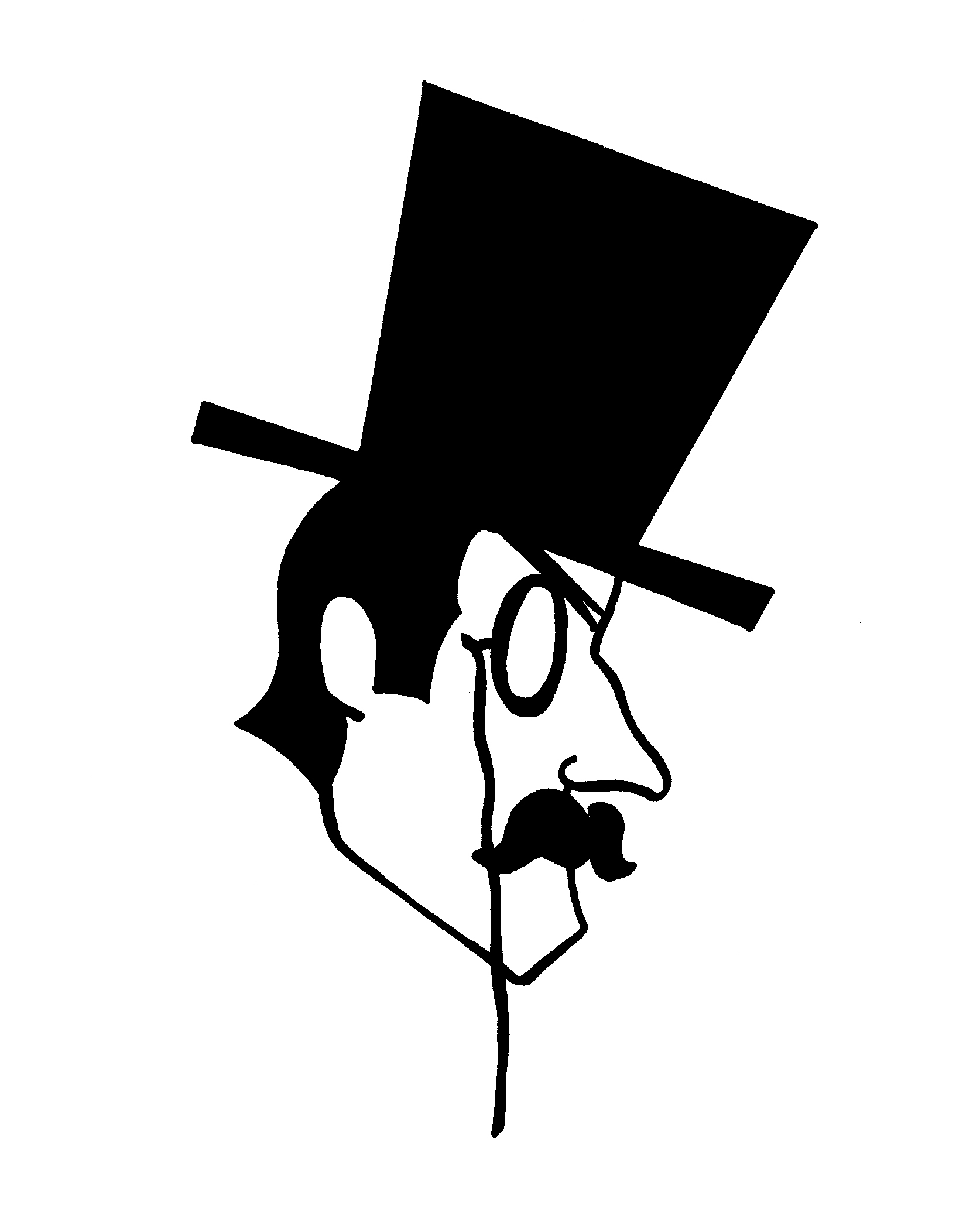 Home of the DukesYork High School	630-617-2403355 W.  St. Charles Road	fax:  630-617-2396Elmhurst, IL 60126DATE:	January 10, 2018TO:	Athletic Director/Head Girls Gymnastics CoachRE:	JV Girls’ Gymnastics Invitational	Friday, January 19, 2018 @ 6:15 pmTEAMS PARTICIPATING:Addison Trail	Downers Grove North	Downers Grove South	Glenbard WestHinsdale Central	Hinsdale South	Leyden	Lyons TownshipMorton	Oak Park-River Forest	Willowbrook	YorkAWARDS:Team 1st place plaque, ribbons for 1-6 place in individual events West Suburban SilverTeam 1st place plaque, ribbons for 1-6 place in individual events West Suburban GoldEQUIPMENT:Vaulting Table		AAI Super Wide Extender, Reflex BarsAAI Suede Beams (2) on Comp. Floor	AAI Cross Link Foam AAI Blue CarpetPalmer 4” Spring FloorTRAINER:  A trainer will be available throughout the meetLOCKER ROOM:  Lockers will be available, please bring own towels and locks.  Athletes must be supervised at all times!COACHES HOSPITALITY:  A hospitality room will be provided throughout the meet.SPECTATORS:  No flash photography will be allowed during performances; however, pictures may be taken at the awards stand at the conclusion of the competition.ADMISSION: Adults	$4.00	Seniors	$2.00Please return the completed entry form to York High School by noon, Tuesday, January 19, 2016.York Athletic Fax number is (630) 617-2396YORK COMMUNITY HIGH SCHOOLJV GIRLS’ GYMNASTICS INVITEFRIDAY JANUARY 19, 2018TEAMS:	1.	Addison Trail (AT)	2.	Leyden (LEY)                3.  Willowbrook (WB)	4.	Hinsdale South (HS)	5.	Glenbard West (GBW)   6.  Hinsdale Central (HC)		7.	Lyons Township (LT)	8.	Downers North (DGN)    9.  York (Y)	10.	Downers South (DGS)	11.	Morton (M)                   12. Oak Park-River Forest (OPRF)WARM-UP ROTATION ORDER:TIME	VAULT	BARS	BEAM	FLOOR4:00 – 4:10	1  AT	2  LEY	3  WB	 4  HS4:10 – 4:20        5 GBW	6  HC	7  LT	 8  DGN 4:20 – 4:30        9  Y	                    10 DGS		          11 M	       12 OPRF4:30 – 4:40        4  HS	                    1  AT	              2  LEY	       3  WB4:40 – 4:50        8  DGN                     5  GBW	              6  HC	       7  LT4:50 – 5:00        12 OPRF	9  Y	10 DGS	11 M 5:00 – 5:10        3  WB	4  HS	1  AT	2  LEY5:10 – 5:20        7  LT	8  DGN	5  GBW	6  HC 5:20 – 5:30        11 M	12 OPRF	9  Y	10 DGS 5:30 – 5:40        2  LEY	                     3  WB	              4  HS	       1  AT5:40 – 5:50        6  HC	                     7  LT	              8  DGN	       5  GBW5:50 – 6:00       10 DGS	                     11 M	              12 OPRF	       9  YCOMPETITION ORDER:	VAULT	UNEVEN BARS	BALANCE BEAM	FLOOR EXERCISE	1  AT	2  LEY	3  WB	4  HS	5  GBW	6  HC	7  LT	8  DGN	9  Y	10 DGS	11 M	12 OPRF      4  HS	1  AT	2  LEY	3  WB	 8  DGN	5  GBW	6  HC	7  LT      12 OPRF	9  Y	10 DGS	11 M	 3  WB	4  HS	1  AT	2  LEY	 7  LT	8  DGN	5  GBW	6  HC	 11 M	12 OPRF	9  Y	10 DGS	 2  LEY	3  WB	4  HS	1  AT	 6  HC	7  LT	8  DGN	5  GBW	10 DGS	11 M	12 OPRF	9  YAfter the last warm up rotation, please have all gymnasts’ line up for the traditional gymnast march.  Have your team’s line up alphabetically in the floor exercise area in the following order:Addison Trail		LeydenDowners Grove North	Lyons TownshipDowners Grove South	MortonGlenbard West		Oak Park-River ForestHinsdale Central		WillowbrookHinsdale South		YorkGIRLS’ GYMNASTICS ENTRY LISTYORK JV INVITATIONALDUE BY:  12pm on Tuesday, January 16, 2018 – Fax # - 630-617-2396SCHOOL:			HEAD COACH:		ASST. COACH:		ASST. COACH:		PLEASE LIST COMPETITORS (print or type):  LAST NAME, FIRST NAME	VAULT	UNEVEN BARS1.		1.	2.		2.	3.		3.	4.		4.	5.		5.	FLOOR EXERCISE		                         BALANCE BEAM1.		1.	2.		2.	3.		3.	4.		4.	5.		5.		ALL AROUND	1.					2.					3.					4.							5.			